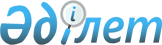 О признании утратившим силу постановления акимата Сырдарьинского района от 07 ноября 2014 года №426 "Об определении перечня должностей"Постановление Сырдарьинского районного акимата Кызылординской области от 10 апреля 2017 года № 96. Зарегистрировано Департаментом юстиции Кызылординской области 28 апреля 2017 года № 5818      В соответствии с Законом Республики Казахстан от 6 апреля 2016 года "О правовых актах" акимат Сырдарьинского района ПОСТАНОВЛЯЕТ: 

      1. Признать утратившим силу постановление акимата Сырдарьинского района от 07 ноября 2014 года № 426 "Об определении перечня должностей" (зарегистрировано в Реестре государственной регистрации нормативных правовых актов за № 4805, опубликовано 29 ноября 2014 года в газете "Тіршілік тынысы").

      2. Контроль за исполнением настоящего постановления возложить на руководителя коммунального государственного учреждения "Аппарат акима Сырдарьинского района".

      3. Настоящее постановление вводится в действие со дня первого официального опубликования.


					© 2012. РГП на ПХВ «Институт законодательства и правовой информации Республики Казахстан» Министерства юстиции Республики Казахстан
				
      Аким района

Казантаев Г.

      "СОГЛАСОВАНО"

      Секретарь Cырдарьинского

      районного маслихата

      ___________________ Ажикенов Е.

      "10" апреля 2017 год
